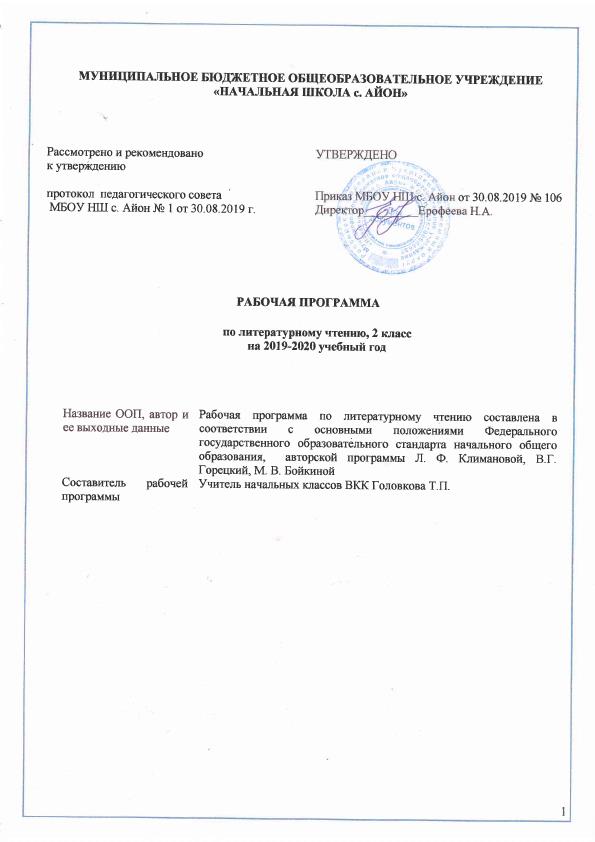 ВВЕДЕНИЕРабочая программа по литературному чтению составлена в соответствии с основными положениями Федерального государственного образовательного стандарта начального общего образования,  авторской программы Л. Ф. Климановой, В.Г. Горецкий, М. В. Бойкиной (Сборник рабочих программ «Школа России». 1-4 классы. М.: Просвещение, .)Цели программы:-   овладение осознанным,  правильным,  беглым  и  выразительным  чтением,  совершенствование  всех видов  речевой  деятельности,   обеспечивающих умение работать с разными видами текстов,- развитие интереса к чтению и книге, формирование читательского кругозора и приобретение опыта в выборе книг и самостоятельной читательской деятельности;-   развитие художественно — творческих и познавательных способностей, эмоциональной отзывчивости при чтении художественных произведений, формирование эстетического отношения к слову и умение понимать художественное произведение;- обогащение нравственного опыта младших школьников средствами художественной литературы, формирование нравственных представлений о добре, дружбе, правде и ответственности; воспитание интереса и уважения к отечественной литературе и литературе народов многонациональной России и стран.Задачи программы:-  развивать у детей способность полноценно воспринимать художественное произведение;-  учить детей чувствовать и понимать образный язык художественного произведения;-  формировать умение воссоздавать художественные образы;-  формировать эстетическое отношение ребёнка к жизни;-  обеспечивать достаточно глубокое понимание содержания произведений различного уровня сложности:-  обеспечивать развитие речи школьников;- создавать условия для формирования потребности в самостоятельном чтении.1. ПЛАНИРУЕМЫЕ РЕЗУЛЬТАТЫ ОСВОЕНИЯ УЧЕБНОГО ПРЕДМЕТА ПредметныеУчащиеся научатся: Виды речевой и читательской деятельности- осознавать цель чтения в соответствии с содержанием шмуцтитула и собственным интересом к чтению;- пользоваться в читательской практике приёмами вдумчивого чтения под руководством учителя (комментированное чтение, чтение в диалоге автор – читатель);- выборочного чтения в соответствии с задачами чтения и под руководством учителя;- читать целыми словами со скоростью чтения, позволяющей понимать художественный текст;- при чтении отражать настроение автора читаемого текста;- ориентироваться в информационном аппарате учебной книги, её элементах, опираться на них при выборе книги;-находить сходные элементы в книге художественной;- просматривать и выбирать книги для самостоятельного чтения и поиска нужной информации (справочная литература) по совету взрослых; — фиксировать свои читательские успехи в «Рабочей тетради по литературному чтению»;- осмыслять нравственное содержание пословиц, поговорок, мудрых изречений русского народа, соотносить их нравственный смысл с изучаемыми произведениями и реалиями жизни;- распределять загадки на тематические группы, составлять собственные загадки на основе предложенного в учебнике алгоритма;- соотносить заголовок текста с его содержанием, осознавать взаимосвязь содержание текста с его заголовком (почему так называется);-определять характер литературных героев, приводить примеры их поступков в соответствии с качествами героя прочитанного или прослушанного текста.Учащиеся получат возможность научиться:- осознавать смысл традиций и праздников русского народа, сохранять традиции семьи и школы, осмысленно готовится к национальным праздникам; составлять высказывания о самых ярких и впечатляющих событиях, происходящих в дни семейных праздников, делиться впечатлениями о праздниках с друзьями и товарищами по классу;- употреблять пословицы и поговорки в учебных диалогах и высказываниях на заданную тему.читать вслух бегло, осознанно, без искажений, выразительно, передавая своё отношение к прочитанному, выделяя при чтении важные по смыслу слова, соблюдая паузы между предложениями и частями текста;- понимать и осознавать, почему поэт воспевает родную природу, какие чувства при этом испытывает, как это характеризует самого поэта;- рассуждать о категориях «добро» и «зло», «красиво» и «безобразно», употреблять данные понятия и их смысловые оттенки в своих оценочных высказываниях; предлагать свои варианты разрешения конфликтных ситуаций и нравственных дилемм;- пользоваться элементарными приёмами анализа текста по вопросам учителя (учебника);- осуществлять переход с уровня событий восприятия произведения к пониманию главной мысли; соотносить главную мысль произведения с пословицей или поговоркой; понимать, позицию какого героя  поддерживает автор, находить  доказательства в тексте;- задавать вопросы по прочитанному произведению, находить на них ответы в тексте; находить эпизод из прочитанного произведения для ответа на вопрос или подтверждения собственного мнения;- делить текст на части; озаглавливать части, подробно пересказывать, опираясь на составленный под руководством  учителя план;- находить книги для самостоятельного чтения в различных библиотеках (школьной, домашней, городской, виртуальной и др.);- при выборе книг и поиске информации опираться на информационный аппарат книги, её элементы; получать удовольствие от самостоятельного чтения произведений различных жанров; - делиться своими впечатлениями о прочитанных книгах, участвовать в диалогах и дискуссиях о прочитанных книгах;- пользоваться тематическим каталогом в школьной библиотеке.Учащиеся научатся: Творческая деятельность- читать текст, соблюдая при чтении  орфоэпические и интонационные нормы чтения; отражая настроение автора;- пересказывать текст подробно на основе коллективно составленного плана или опорных слов под руководством учителя;- оставлять собственные высказывания на основе чтения или слушания, высказывая собственное отношение к прочитанному.Учащиеся получат возможность научиться:- сочинять свои произведения малых жанров устного народного творчества  в соответствии с — жанровыми особенностями и индивидуальной задумкой;- пересказывать содержание произведения выборочно и сжато.Учащиеся научатся: Литературоведческая пропедевтика- различать потешки, небылицы, песенки, считалки, народные сказки, осознавать их культурную ценность для русского народа;- находить отличия между научно-познавательным и художественным текстом; приводить факты из текста, указывающие на его принадлежность к научно-познавательному или художественному; составлять таблицу различий;- использовать знания о рифме, особенностях жанров (стихотворения, сказки, загадки, небылицы, песенки, потешки), особенностях юмористического произведения в своей литературно- творческой деятельности.Учащиеся получат возможность научиться:- понимать особенности стихотворения: расположение строк, рифму, ритм;- определять героев басни, характеризовать их, понимать мораль и разъяснять её своими словами;- находить в произведении средства художественной выразительности (сравнение, олицетворение).МетапредметныеРегулятивные УУД- Сопоставлять цели, заявленные на шмуцтитуле с изучением материала урока в  процессе его изучения; формулировать вместе с учителем учебную задачу урока в соответствии с целями темы; принимать учебную задачу урока. Читать в соответствии с целью чтения (выразительно, целыми словами, без искажений и пр.).- Коллективно составлять план урока, продумывать возможные этапы изучения темы. Коллективно составлять план для пересказа литературного произведения. Контролировать выполнение действий в соответствии с планом. Оценивать результаты своих действий по шкале и критериям, предложенным учителем. Оценивать результаты работы сверстников по совместно выработанным критериям.- Выделять из темы урока известные знания и умения, определять круг неизвестного по изучаемой теме в мини-группе или паре. Фиксировать по ходу урока и в конце его удовлетворённость/неудовлетворённость своей работой на уроке (с помощью шкал, лесенок, разноцветных фишек и пр.), аргументировать своё позитивное отношение к своим успехам, проявлять стремление к улучшению результата в ходе выполнения учебных задач.- Анализировать причины успеха/неуспеха с помощью лесенок и оценочных шкал, формулировать их в устной форме по собственному     желанию.  Осознавать  смысл  и назначение  позитивных  установок  на  успешную работу, пользоваться ими в случае неудачи на уроке, проговаривая во внутренней речи.Познавательные УУД- Пользоваться в практической деятельности условными знаками и символами, используемыми в учебнике для передачи информации.- Пользоваться приёмами анализа и синтеза при изучении небольших литературных и научно-познавательных текстов с опорой на вопросы учителя. Понимать переносное значение образного слова, фразы или предложения, толковать их с помощью приёмов устного словесного рисования. Сравнивать и сопоставлять произведения между собой, называя общее и различное в них (лирические и прозаические произведения, басню и стихотворение, народную и литературную сказку). Сравнивать литературное произведение или эпизод из него с фрагментом музыкального произведения, репродукцией картины художника, с пословицей и поговоркой соответствующего смысла. Анализировать мотив поведения героя с помощью вопросов учителя или учебника. Строить рассуждение (или доказательство своей точки зрения) по теме урока из 5-6 предложений.- Осознавать сущность и значение русских народных и литературных сказок, басен И.А. Крылова как часть русской национальной культуры.- Осознавать смысл межпредметных понятий: текст поэтический и прозаический, содержание текста, тема текста и основная мысль, автор, авторская позиция, литературный и научно-познавательный текст, басня, художественные ремёсла и народные промыслы.- Проявлять индивидуальные творческие способности при составлении докучных сказок, составлении рифмовок, небольших стихотворений, в процессе чтения по ролям и инсценировании, при выполнении проектных заданий. Перебирать варианты решения нравственной проблемы, поставленной автором в произведении.- Понимать читаемое, интерпретировать смысл, читаемого, фиксировать прочитанную информацию в виде таблиц или схем (при сравнении текстов, при осмыслении структуры текста и пр.).Коммуникативные УУД- Строить рассуждение и доказательство своей точки зрения из 5-6 предложений, проявлять активность и стремление высказываться, задавать вопросы. Строить диалог в паре или группе, задавать вопросы на уточнение. Строить связное высказывание из  5-6 предложений по предложенной теме.- Оформлять 1-2 слайда к проекту, письменно фиксируя основные положения устного высказывания.- Прислушиваться к партнёру по общению (деятельности), фиксировать его основные мысли и идеи, аргументы, запоминать их, приводить свои. Не конфликтовать, осознавать конструктивность диалога, использовать вежливые слова.- Аргументировать свою точку зрения в процессе размышлений над поступками литературных героев, оценивать поступок героя, учитывая его мотив, используя речевые оценочные средства  (вежливо/невежливо, достойно/недостойно, искренне/лживо,  нравственно/ безнравственно и др.).- Принимать и сохранять цель деятельности коллектива или малой группы (пары), участвовать в выработке путей её достижения, участвовать в распределении функций и ролей в совместной деятельности.- Вырабатывать совместно критерии оценивания выполнения того или иного задания (упражнения). Оценивать достижения сверстников по выработанным критериям. Оценивать по предложенным учителем критериям поступки литературных героев, проводить аналогии со своим поведением в различных ситуациях.- Выражать готовность идти на компромиссы, предлагать варианты и способы погашения конфликтов. Употреблять вежливые формы обращения к участникам диалога. Находить примеры использования вежливых слов и выражений в текстах изучаемых произведений, описываемых конфликтную ситуацию.- Находить нужную информацию через беседу со взрослыми, через учебные книги, словари, справочники, энциклопедии для детей, через сеть Интернет. Готовить небольшую презентацию (5-6 слайдов) с помощью взрослых (родителей, воспитателя ГПД и пр.) по теме проекта, озвучивать её с опорой на слайды.Личностные- Осознавать через чтение художественных произведений основные ценности взаимоотношений в семье (любовь и уважение, сочувствие, взаимопомощь, взаимовыручка).- Испытывать чувство гордости при чтении произведений писателей-классиков,  поэтов и разнообразных жанров УНТ, озвучивать свои чувства в высказываниях при работе с художественными произведениями.- Осознавать свою принадлежность к определённому этносу, высказывать уважительное отношение к другим народам в ходе рассуждений и бесед при изучении произведений других народов.- Проявлять позитивные чувства по отношению к произведениям родных писателей и поэтов, подбирать схожие по тематике и нравственной проблематике произведения других народов, проявлять чувство уважения к авторам других народностей.- Иметь представление о существовании других народов и культур, называть наиболее известные, близкие собственному опыту и представлениям (н-р, татарскую, коми, чеченскую и др.).- Допускать существование других точек зрения, выслушивать собеседника, не перебивать, высказывать свою точку зрения спокойно, приводя веские аргументы и факты. Задумываться о причине возникновения конфликтной ситуации.- Проявлять интерес к чтению литературных произведений на уроках и дома, в свободное время посещать библиотеку, готовить материал к урокам, обращаясь к разнообразным источникам информации.- Проявлять интерес к изучению творчества авторов, называть любимых авторов, обосновывать свой выбор.- Включаться в литературно-творческую деятельность на уроке и дома по собственному желанию, осознавать её необходимость для развития собственных способностей.- Знать о правилах школьной жизни, осознанно применять их на уроках литературного чтения, обосновывать их существование и пользу для ученика. Приводить примеры «высокого» ученичества из прочитанных произведений.- Пользоваться предлагаемыми учителем формами самооценки и взаимооценки.- Знать, в чём проявляется ответственность и безответственность поведения.- Понимать, что значит быть самостоятельным и несамостоятельным при выполнении каких-либо заданий на уроках и дома.- Приводить примеры ответственного/безответственного, самостоятельного / несамостоятельного поведения героя литературного произведения.- Делать выводы о степени своей ответственности и самостоятельности.- Замечать красоту поэтического слова, указывать на образные слова и выражения, которые использованы автором для создания художественного образа.- Доказывать необходимость использования тех или иных языковых средств для выразительности, яркости, точности и лаконичности описания.- Выписывать лучшие поэтические обороты в «Словарик настроений» или «Словарик образов» (по темам: небо, звёзды, ветер, тучи и пр.).- Использовать понравившиеся сравнения, эпитеты и метафоры в своих художественных высказываниях, УСР.- Фиксировать свои чувства и эмоции, связанные с чтением поэтических текстов и текстов-описаний в «радуге чувств», объяснять, почему разные чувства обозначены различной цветовой гаммой.- Отслеживать эстетические и нравственные чувства героев прозы, в том числе сказки, делать выводы о том, что идеалы, к которым стремятся герои литературных произведений – это идеалы автора, его ценности, к которым он стремится приобщить читателя.- Различать морально-нравственные нормы, соотносить их с поступками литературных героев, доказывать соответствие.- Предлагать варианты решения морально-нравственных дилемм.- Строить морально-этическое суждение из 5-6 предложений на основе моральных понятий и норм о поступке того или иного персонажа произведения.- Проявлять доброжелательность по отношению к другим при работе в группе, уметь слушать других, высказывать собственное мнение без агрессии и раздражения, помня, что более сильным орудием является подтверждение своего мнения аргументами и фактами.- Знать приёмы сохранения зрения и осанки при чтении книги и работы с компьютером.- Пользоваться основными приёмами сбережения зрения и осанки, делать гимнастику для глаз и туловища, следя за своим состоянием усталости.- Предлагать свои способы сохранения зрения и осанки.- Пользоваться изученными приёмами сохранения здоровья в домашних условиях.2. СОДЕРЖАНИЕ УЧЕБНОГО ПРЕДМЕТА3. ТЕМАТИЧЕСКОЕ ПЛАНИРОВАНИЕ2 класс (136 ч)2 класс (136 ч)№ п/пРазделКол-во часов№ п/пРазделРабочая программа1.Вводный урок по курсу литературное чтение.Знакомство с учебником по литературному чтению. Система условных обозначений. Содержание учебника. Словарь.12Самое великое чудо на свете.Проект «О чем может рассказать школьная библиотека».Старинные и современные книги. Сравнение книг.43Устное народное творчество.Малые и большие жанры устного народного творчества. Пословицы и поговорки. Пословицы русского народа. В.Даль – собиратель пословиц русского народа. Русские народные песни. Образ деревьев в русских народных песнях. Рифма. Потешки и прибаутки – малые жанры устного народного творчества. Считалки и небылицы. загадки. Сказки.154Люблю природу русскую.Картины осеней природы. Осенние загадки. Лирические стихотворения Ф. Тютчева, К. Бальмонта,А. Плещеева, А.Фета, А.Толстого и др.85Русские писатели.А.С.Пушкин – великий русский писатель. Лирические стихотворения. Картины природы. Средства художественной выразительности. Эпитет. Сравнение. Олицетворение.И.А.Крылов. Басни. Л.Н. Толстой. Басни Л.Н.Толстого.146О братьях наших меньших.Веселые стихи о животных. А.Шибаев, Б.Заходер, И.Пивоварова. Научно-популярные тексты Н.Сладкова. Рассказы о животных М.Пришвина, Е.Чарушина, Б.Житкова, В.Бианки.127Из детских журналов.Произведения из детских журналов. Д.Хармс, Ю.Владимиров, А.Введенский.Проект «Мой любимый детский журнал»98Люблю природу русскую. Зима.Зимние загадки. Лирические стихотворения. И.Бунин, К.Бальмонт, Я.Аким, Ф.Тютчев, С.Есенин, С.Дрожжин. Русская народная сказка. Веселые стихи о зиме.99Писатели детям.К.Чуковский. Сказки. «Путаница», «Радость», «Федорино горе». С.Я. Маршак «Кот и лодыри». С.В.Михалков «Мой секрет», «Сила воли». А.Л. Барто  Стихи.  Н.Н.Носов. 1710Я и мои друзья.Стихи о дружбе и друзьях. В. Берестов, Э. Мошковская, В. Лунин.  Рассказы Н.Булгакова, Ю.Ермолаева, В.Осеевой.1011Люблю природу русскую. Весна.Весенние загадки. Лирические стихотворения Ф.Тютчева, А.Плещеева, А.Блока, И.Бунина, С.Маршака, Е.Благининой, Э.Мошковской. Проект «Газета – «День победы – 9 мая»1012И в шутку и всерьез.Веселые стихи Б. Заходера, Э.Успенского, В. Берестова, И. Токмаковой. Веселые рассказы для детей Э.Успенского, Г.Остера, В. Драгунского.1413Литература зарубежных стран.Американские, английские, французские, немецкие народные песенки  в переводе С.Маршака, В.Викторова, Л.Яхнина. Сравнение русских и зарубежных песенок. Ш.Перро «Кот в сапогах», «Красная шапочка». Г.Х Андерсен «Принцесса на горошине».  Эни Хогарт «Мафин и паук».  Проект «Мой любимый писатель-сказочник».9Итого132 часа№ п/пТема урокаКол-во часовДата1Самое великое чудо на свете. Р.С. Сеф «Читателю».1Устное народное творчество (12 часов)2Русские народные песни.13Потешки и прибаутки, считалки и небылицы.14НРК  Загадки, пословицы и поговорки.15Сказки. Ю.П. Мориц «Сказка по лесу идёт».16Русская народная сказка «Петушок и бобовое зёрнышко».17Русская народная сказка «У страха глаза велики».18Русская народная сказка «Лиса и тетерев». Проверка техники чтения. 19Русская народная сказка «Лиса и журавль».110Русская народная сказка «Каша из топора».111Русская народная сказка «Гуси-лебеди».112НРК  А.А. Шибаев «Вспомни сказку».113Обобщающий урок по теме «Устное народное творчество»1Люблю природу русскую! Осень (7 часов)14Нравится ли вам осень? Осенние загадки.115Ф. Тютчев «Есть в осени первоначальной …» К. Бальмонт «Поспевает брусника…» А. Плещеев «Осень наступила»116А. Фет «Ласточки пропали…» А. Толстой «Осень».117С. Есенин «Закружилась листва золотая». В. Брюсов «Сухие листья».И. Токмакова «Опустел скворечник».118В.Д. Берестов «Хитрые грибы». 119М.М. Пришвин «Осеннее утро».120НРК Обобщающий урок по теме «Люблю природу русскую! Осень». 1Русские писатели (15 часов)21А.С. Пушкин. Викторина по сказкам поэта.122А.С. Пушкин «У лукоморья дуб зелёный …»123А.С. Пушкин «Вот север, тучи нагоняя…», «Зима! Крестьянин торжествуя…»124А.С. Пушкин «Сказка о рыбаке и рыбке».125А.С. Пушкин «Сказка о рыбаке и рыбке».126А.С. Пушкин «Сказка о рыбаке и рыбке».127И.А. Крылов. Биография.128И.А. Крылов «Лебедь, рак и щука».129И.А. Крылов «Стрекоза и муравей».130Л.Н. Толстой «Старый дед и внучек».131Л.Н. Толстой «Филипок».132Л.Н. Толстой «Правда всего дороже».133Л.Н. Толстой «Котёнок».134НРК  Разноцветные страницы.135Обобщающий урок по теме «Русские писатели». 1О братьях наших меньших (10 часов)36Н.И. Сладков «Они и мы».А.А. Шибаев «Кто кем становится?»137Б. Заходер «Плачет киска …» И. Пивоварова «Жила-была собака…»138НРК  В. Берестов «Кошкин щенок».139М.М. Пришвин «Ребята и утята».140Е.И. Чарушин «Страшный рассказ».141Б.С. Житков «Храбрый утёнок».142В.В. Бианки «Музыкант».143В.В. Бианки «Сова».144НРК Разноцветные страницы.145Обобщающий урок по теме «О братьях наших меньших». 1Из детских журналов (9 часов)46Знакомство с детскими журналами.147Д. Хармс «Игра».148Д. Хармс «Вы знаете?..»149Д. Хармс «Весёлые чижи».150Д. Хармс «Что это было?», «Очень-очень вкусный пирог».151Ю.Д. Владимиров «Чудаки».А.И. Введенский «Учёный Петя».152А.И. Введенский «Лошадка».153Д. Хармс «Весёлый старичок».154Обобщающий урок по теме «Из детских журналов». 1Люблю природу русскую! Зима (10 часов)55НРК  Нравится ли вам зима? Зимние загадки.156И.А. Бунин «Зимним холодом пахнуло…»К.Д. Бальмонт «Светло-пушистая…»157Я.Л. Аким «Утром кот принёс на лапах…» Ф.И. Тютчев «Чародейкою Зимою…»158С.А. Есенин «Поёт зима, аукает …», «Берёза».159Русская народная сказка «Два Мороза».160С.В. Михалков «Новогодняя быль».161А.Л. Барто «Дело было в январе …» С.Д. Дрожжин «Улицей гуляет …»162НРК Разноцветные страницы.163Обобщающий урок по теме «Люблю природу русскую! Зима». 164Проверка техники чтения. 1Писатели – детям (21 час)65К.И. Чуковский. Биография.166НРК  К.И. Чуковский «Путаница».167К.И. Чуковский «Радость».168К.И. Чуковский «Федорино горе».169К.И. Чуковский «Федорино горе».170К.И. Чуковский «Федорино горе».171К.И. Чуковский «Федорино горе».172С.Я. Маршак.173С.Я. Маршак «Кот и лодыри».174С.В. Михалков.175С.В. Михалков «Мой секрет».176С.В. Михалков «Сила воли».177НРК  С.В. Михалков «Мой щенок».178А.Л. Барто «Верёвочка».179А.Л. Барто «Мы не заметили жука», «В школу».180А.Л. Барто «Вовка – добрая душа».181Н.Н. Носов «Затейники».182Н.Н. Носов «Живая шляпа».183Н.Н. Носов «На горке».184НРК  Скороговорки. 185Обобщающий урок по теме «Писатели – детям». 1Я и мои друзья (13 часов)86Я и мои друзья. Развитие речи.187В.Д. Берестов «За игрой».Э.Э. Мошковская «Я ушёл в свою обиду».188В.Д. Берестов «Гляжу с высоты».В.В. Лунин «Я и Вовка».189Н. Булгаков «Анна, не грусти!»190Н. Булгаков «Анна, не грусти!»191Ю.И. Ермолаев «Два пирожных».192В.А. Осеева «Волшебное слово».193В.А. Осеева «Хорошее».194В.А. Осеева «Почему?»195В.А. Осеева «Почему?»196В.А. Осеева «Почему?»197Е.А. Благинина «Простокваша».В.Н. Орлов «На печи».198Обобщающий урок по теме «Я и мои друзья». 1Люблю природу русскую! Весна (8 часов)99НРК  Нравится ли вам весна? Весенние загадки.1100Ф.И. Тютчев «Зима недаром злится …», «Весенние воды».1101А.Н. Плещеев «Весна», «Сельская песенка».1102А.А. Блок «На лугу».С.Я. Маршак «Снег теперь уже не тот…»1103И.А. Бунин «Матери».1104А.Н. Плещеев «В бурю».1105Е.А. Благинина «Посидим в тишине».Э.Э. Мошковская «Я маму мою обидел».1106И.М. Пивоварова «Здравствуй». Обобщающий урок по теме «Люблю природу русскую! Весна». 1И в шутку, и всерьёз (12 часов)107НРК «Мозговая атака». Развитие речи.1108Б.В. Заходер «Товарищам детям», «Что красивей всего?»1109Б.В. Заходер. Песенки Винни-Пуха.1110Э.Н. Успенский «Чебурашка».1111Э.Н. Успенский «Чебурашка».1112Э.Н. Успенский «Если был бы я девчонкой», «Над нашей квартирой», «Память».1113В.Д. Берестов «Знакомый», «Путешественники», «Кисточка».1114И.П. Токмакова «Плим», «В чудной стране».1115Г.Б. Остер «Будем знакомы».1116В.Ю. Драгунский «Тайное становится явным».1117В.Ю. Драгунский «Тайное становится явным».1118Ю. Тувим «Про пана Трулялянского». Обобщающий урок по теме «И в шутку, и всерьёз». 1Литература зарубежных стран (14 часов)119 НРК Викторина. Развитие речи1120Американская народная песенка «Бульдог по кличке Дог».1121Английские народные песенки «Перчатки», «Храбрецы».1122Французская народная песенка «Сюзон и мотылёк».1123Немецкая народная песенка «Знают мамы, знают дети».1124Ш. Перро «Кот в сапогах».1125Ш. Перро «Кот в сапогах».1126Ш. Перро «Красная Шапочка».1127Г.Х. Андерсен «Принцесса на горошине».1128Э. Хогарт «Мафин и паук».1129Э. Хогарт «Мафин и паук».1130Обобщающий урок по теме «Литература зарубежных стран». 1131НРК Проверка техники чтения. 1132Итоговая диагностическая работа.1133-136Резерв.